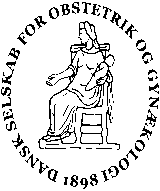 Referat DSOG bestyrelsesmøde Aarhus24. februar 2015 kl. 10.00-15.00Ordstyrer: Cathrine Schmidt		Referent: Tine TetzschnerIP= informationspunkt, DP= Diskussionspunkt, BP= BeslutningspunktInteresseerklæringer: IngenAfbud fra: Thomas Larsen, Mette H. Fabricius, Lars Grønlund.Opfølgning og godkendelse af referat d. 15. jan. (Drop box)Referatet godkendt uden rettelser.Nyt fra formandenKaren er blevet kontaktet af en journalist fra ”Ugeskriftet” vedrørende det faldende fødselstal og om dette vil have indflydelse på antal stillinger af speciallæger i fremtiden. Karen har forklaret, at der fortsat vil være behov for samme antal obstetrikere dels for at opretholde vagtlaget og dels fordi de fødsler der er, er mere komplicerede og derved ressourcekrævende. Indstillinger til ”Vidensråd for forebyggelse”: 2 personer er indstillet fra DSOG. Vi afventer videre. Dansk Endokrinologisk selskab har henvendt sig vedrørende en obstetriker til samarbejde til guideline om thyroidea lidelser. Afdelingslæge Henriette Svarre, RH har givet tilsagn om at deltage i dette. Sandbjerg guidelinemøde 2015 er afholdt. En NKR guideline blev fremlagt, og det diskuteres hvordan selskabet fremover skal forholde sig til dette. På Sandbjerg enedes man om indtil videre at modificere NKR ved gennemgang på Sandbjerg - Den modificerede NKR lægges på DSOGs hjemmeside og på hjemmesiden laves et link hvor de relevante NKR ligger.Økonomi omkring guideline arbejdet – Karen har taget kontakt til en række ledende overlæger mhp en fælles henvendelse til Danske regioner vedr. dette. Jens Langhoff Roos har søgt Novo Nordisk Fonden vedr. 5 års hjælp til løn til en dataorganisator og en sekretær. Møde i kirurgisk forum, hvor Andre kirurgiske specialer har været inde og se på Bestyrelsens interesse erklæringer, da vi er nogen af de første der har taget stilling til hvordan vi håndterer spørgsmålet.Nyt fra næstformanden: Afbud – så intet nyt. Forårsmødet inkl. GF – foreløbige program og indkaldelse på hjemmesiden (alle) 11 udstillere har meldt sig. Ph.d foredrag 7 tilmeldte. Poster udstilling – mindre end 10 har meldt sig. Arbejdsmiljøprisen – endnu ingen indstillinger. Det endelige program foreligger. Generalforsamlingen: Der bliver ønske om tilkendegivelse af interesse erklæringer fra foredragsholdere på hjemmesiden et par dage før og ønske om diskussion vedrørende reklamer på hjemmeside. Forslag til vedtægtsændringer om indkaldelse til GF via hjemmesiden. Vi ønsker at lægge op til, at hele bestyrelsen skal være med til FIGO kongresserne -  Det handler ikke kun om at stemme til FIGO Generalforsamling for 3 personer, men generelt til at networke. Der har været afsat penge til FIGO arbejde i 2014 som ikke er anvendt. Valg til kasserer, formand for UU, EFU, FYGO formand skal ske på GF.  SST’s udvalg for nationale screeningsprogrammer – indstilling af 3 personer - opslag på hjemmesiden.Der er ikke kommet nogen ansøgninger – ansøgningsfrist er den 28.2. Vi søger mere aktivt at finde en kandidat.    Ebcog – Position Papers.En sides anbefaling inden for forskellige medicinske problemstillinger. Hvad er DSOG bestyrelsens holdning til disse Position Papers? Hvad gør DSOG når der er uoverensstemmelser mellem DSOG guidelines og EBCOGs Position Papers? Hvad er de juridiske aspekter når der er uoverensstemmelser.  I Danmark har vi en lang række guidelines som er dækkende – der kan i statements være nogle politiske aspekter som ikke umiddelbart kan overføres til Danmark, vi er herudover i gang med en nordisk proces, hvorfor DSOG ikke ønsker at indgå i det europæiske på nuværende tidspunkt.   FIGO verdenskongres:Der skal udarbejdes en plan for, hvem der skal deltage i hvilke sessioner.  Fokusområder for de enkelte bestyrelsesmedlemmer diskuteres på næste møde. Tilbagemeldinger fra sessionerne til baglandet.  Strategiseminar. Nedsættelse af arbejdsgruppe mhp. arbejdet med subspecialisering.Pia, Julie, Kristina deltager sammen med Karen i det forberedende arbejde     FIGO – GLOWM støtteDer ansøges om penge til en éngangsdonation af Sabaratnam Arulkumaran. Punktet tages op på GF under budget.  Det foreslås at DSOG (Karen) spørger til hvad budgettet er. Punktet tages op igen på næste møde.    Ansættelsesprocedurer – region syd. En afdeling afvist at ansætte kandidat som var indstillet af ansættelses udvalget. Dette har medført at afdelingen er blevet frataget en kursist i en periode, og at kursisten er overført til en anden afdeling i perioden. Det er vigtigt at der deltager repræsentanter fra UU i ansættelses udvalget.  PrognoserapportDoodle ude – med mødedatoer – plan fremlægges i maj. Fremlægges til efterårsmøde.   Høring af ændringsforslag til Region Hovedstadens Hospitalsplan.For Gyn Obs betyder det 4 afdelinger – hvilket er gældende nu. Der etableres en central visitation til fødestederne. DSOG har ingen ændringsforslag.  Hindsgavl styregrupper har foreslået at øge antal medlemmer til 8.Kræver en vedtægts ændring. Antal medlemmer i styregrupperne vurderes passende (3-7) og ændres derfor ikke aktuelt. Økonomi styregrupper – Marianne G. og Lone H. fra kl. 14.00Styregrupperne styrer økonomien selvstændigt – Sandbjerg løber rundt mens Hindsgavl ophober økonomi.  Arbejdsgrupperne i styregrupperne afregner direkte med Kasserer i DSOG. Kasseren melder tilbage kvartalvis til styregruppen hvad der er brugt. Styregrupperne står selv for regnskab til møderne. Skal transport honoreres med lille eller store tillæg? Forslag kunne fremadrettet være:Økonomien er en rammebevilling der skal anvendes inden for bevillingsåret – men DSOG kan ansøges om at et evt akkumuleret overskud fra 2 år tilbage anvendes til andre formål.  Dvs. at et evt overskud for 2013 efter aftale med DSOG skal anvendes i 2015 eller tilbagebetales til DSOG. Der er forståelse for at et overskud hører til i DSOG. Der er ønske om at ansætte en bibliotekar på timeløn, til litteratur søgning i arbejdet med guidelines. Skal der arbejdes med Grade, er der behov for kurser – det vil være længere processer og færre emner. Kan det indeholdes i budgettet? Hindsgavl kører momsfrit – det ophører de med. Fælleskurser i Grade fremadrettet: Der planlægges et prøvekursus i Grade. Det er svært at rekruttere erfarne tovholdere til Guidelinekurserne. Hvordan sikres deltagelse af de seniore læger i Guidelinesgrupper. Det foreslås at de gynækologiske NKR oversættes til DSOG guidelines. Hindsgavl og Sandbjerg styregrupperne mødes med Den Videnskabelige Sekretær og konkretiserer tankerne omkring dette. Nyt fra: FYGO Se tidl. pkt. – vedr. besættelse af kursusstilling i en enkelt region.  Der er ikke finansiering af PKL repræsentanten i region syd.  Uddannelsesmæssigt er der udfordringer med besættelse af stillinger i region S.UU repræsentant ikke tilstede. EFU - et medlem på valg. – ifølge vedtægter er den videnskabelige sekretær i DSOG associeret medlem. EFU arbejder med emner til efterårsmødet. Emnerne ønskes på tværs af hele specialet. Hvordan skal EFU’s rolle i fremtiden være.  Praktiserende gynækologer:Der informeres fra deltagelse i LVS årsmødet hvor emnet var kampen om fremtidens sundheds data. Danmark har nogle af verdens bedste sundheds registre og kvalitets databaser. Hvad er fremtidens brug og krav til sundhedsdata, Big Data, Big Money, Individets interesser versus samfundet.  Hvem har rettighederne til Sundhedsdata- individet? samfundet? Fra politisk side er der en stærk alliance for at forsvare og bruge vores unikke position på sundhedsområdet. Praktiserende speciallæger har en kamp med regionerne vedr. honorering af ydelser, som desværre vil medføre stor forskel på hvad der kan tilbydes patienterne i de forskellige regioner. Der er flere sager som er henvist til SSU og praktiserende speciallæger håber på at kunne tilbyde samme vilkår for patienterne landet over. Rejsegruppen har i forbindelse med Peter Gross arrangeret en præ og post tur i forbindelse med FIGO kongressen. Kasseren:  intet nyt Webmasteren: intet nyt Sekretærerne: intet nyt Evt.:DP